Western Australia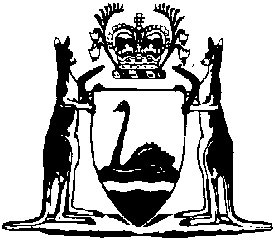 Government Railways By-laws — By-law 88
(Railway Employees engaged on Civil Defence Duties)Compare between:[19 Feb 1943, 00-a0-03] and [12 Dec 2003, 00-b0-06]Western AustraliaGOVERNMENT RAILWAYS ACT 1904Government Railways By-laws — By-law 88
(Railway Employees engaged on Civil Defence Duties)WESTERN AUSTRALIAN GOVERNMENT RAILWAYS88.	By-law No. 88 — Railway Employees engaged on Civil Defence Duties	(1)	It shall be the duty of every employee of the Commissioner in every branch of the department if and when called upon so to do by the head of the branch or such other officer as may be authorised by the Commissioner to assume, undertake, and carry out and perform and join with other employees in assuming, undertaking, carrying out, and performing in and about any building or other premises occupied by the department, such air raid precautions and other civil defence work as the head of the branch or other duly authorised officer aforesaid may order at the times, in the manner, and in the places directed by the head of the branch or other duly authorised officer.	(2)	The Commissioner may declare that, for the purposes of this by-law, any building, station, depot, or other portion of the railway premises shall be deemed to be an internal sector and thereupon for the purpose of this by-law such portion of the railway premises shall be deemed to be an internal sector within the meaning of the Civil Defence Regulations, the head of the branch controlling such premises shall be deemed to be the controlling authority of the premises as the internal sector aforesaid, the employees attached to such premises shall be deemed to be employees of the head of the branch as such controlling authority aforesaid and, subject as hereinafter provided, the said head of the branch as such controlling authority aforesaid and the employees attached to the premises as such employees aforesaid shall have such powers and authorities and perform such duties and obligations as are conferred or imposed by the Civil Defence Regulations upon controlling authorities of and employees in an internal sector: Provided that, employees failing to discharge their duty under this regulation shall not be guilty of any breach of the Civil Defence Regulations, but shall be guilty of a breach of this by-law.	(3)	Any services which employees are called upon to perform under this by-law shall, so far as payment of remuneration for same is concerned, be deemed to be paid for by the salaries and wages they receive as employees in respect of the duties which they ordinarily perform.Notes1	This is a compilation of Government Railways By-laws — By-law 88 and includes the amendments referred to in the following Table.Compilation tableCitationGazettalCommencementGovernment Railways By-laws — By-law 8819 Feb 1943 p. 19019 Feb 1943